VEUILLEZ SOUMETTRE LA CONTRIBUTION AVANT LE 15 SEPTEMBRE 
 A itu-ro-africa@itu.int 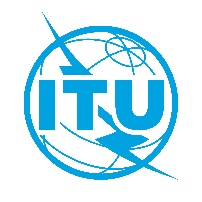 Forum de développement régional pour l’Afrique 2020 (RDF-AFR)La transformation numérique pour accélérer la réalisation des ODD 
– Développement numérique, partenariats et financement6-7 octobre 2020, 12:00 –15:00 Heure d’Addis-Abeba (réunion virtuelle)
avec des sessions préparatoires le 5 octobre 2020 (12h00 – 13h30 heure du CATCONTRIBUTION DE [Mentionner le nom de l’entité/ du pays]TITRE: [Inclure le titre de la soumission]DUREE PREVUE DE LA PRESENTATION: [5 minutes]CONTACT: [Nom, e-mail, téléphone] Initiatives régionales pour l’Afrique : [Sélectionnez l’Initiative(s) régionale(s) pertinente(s) pour votre contribution][Oui/Non] Initiative régionale AFR 1   Construire des économies numériques et favoriser l’innovation en Afrique[Oui/Non] Initiative régionale AFR 2  Promotion des nouvelles technologies à large bande[Oui/Non] Initiative régionale AFR 3  Renforcer la confiance et la sécurité dans l’utilisation des  technologies des télécommunications et de l’information et de la communication[Oui/Non] Initiative régionale AFR 4  Renforcement des capacités humaines et institutionnelles[Oui/Non] Initiative régionale AFR 5  Gestion et surveillance du spectre des radiofréquences et transition vers la radiodiffusion numérique Thème de développement de l’UIT connexe : [Sélectionnez la ou les thématiques pertinentes pour votre contribution] [Oui/Non] Réseaux et infrastructures numériques[Oui/Non] Cyber sécurité[Oui/Non] Télécommunications d’urgence[Oui/Non] Environnement[Oui/Non] Politique et réglementation du numérique[Oui/Non] Développement des capacités[Oui/Non] Services et applications numériques[Oui/Non] Inclusion numérique[Oui/Non] Écosystèmes d’innovation numérique[Oui/Non] Statistiques et données sur la prise de décisions fondées sur des données probantesAnnée(s) de mise en œuvre : [Sélectionnez l’année(s) pour laquelle votre action/projet/initiative est pertinent] Lien de l’initiative à la réponse COVIDE-19: [Veuillez indiquer si votre action/projet/initiative est pertinent pour la réponse COVIDE-19].[Oui/Non] Initiative liée à la réponse COVIDE-19 ?Contexte [max 300 mots][Ajouter ici du texte sur le fond de l’initiative, y compris les aspects de partenariat et de financement, le cas échéant] ………………………………………………………………………………………………………………………………………………..…….………………………………………………………………………………………………………………………………………………..…….………………………………………………………………………………………………………………………………………………..…….………………………………………………………………………………………………………………………………………………..…….………………………………………………………………………………………………………………………………………………..…….………………………………………………………………………………………………………………………………………………..…….………………………………………………………………………………………………………………………………………………..…….Proposition [max 400 mots][Ajouter ici du texte sur les détails de la proposition] ………………………………………………………………………………………………………………………………………………..…….………………………………………………………………………………………………………………………………………………..…….………………………………………………………………………………………………………………………………………………..…….………………………………………………………………………………………………………………………………………………..…….………………………………………………………………………………………………………………………………………………..…….………………………………………………………………………………………………………………………………………………..…….………………………………………………………………………………………………………………………………………………..…….